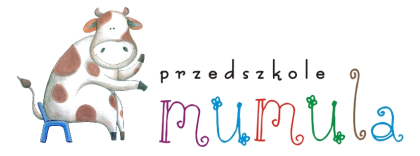 ………………………………………………………………………                       Rokietnica, dnia…………………………………..(imię i nazwisko rodzica)………………………………………………………………………(adres)……………………………………………………………………..(telefon)UPOWAŻNIENIEUpoważniam do odbierania z Przedszkola mojego dziecka ………………………………………………………………następujące osoby:Upoważnienie obowiązuje od…………………………………………. do………………………………………………..………………………………………………………(podpis rodzica)Lp.Imię i nazwisko osoby upoważnionejSeria i nr dowodu osobistegoStopień pokrewieństwa1.2.3.4.